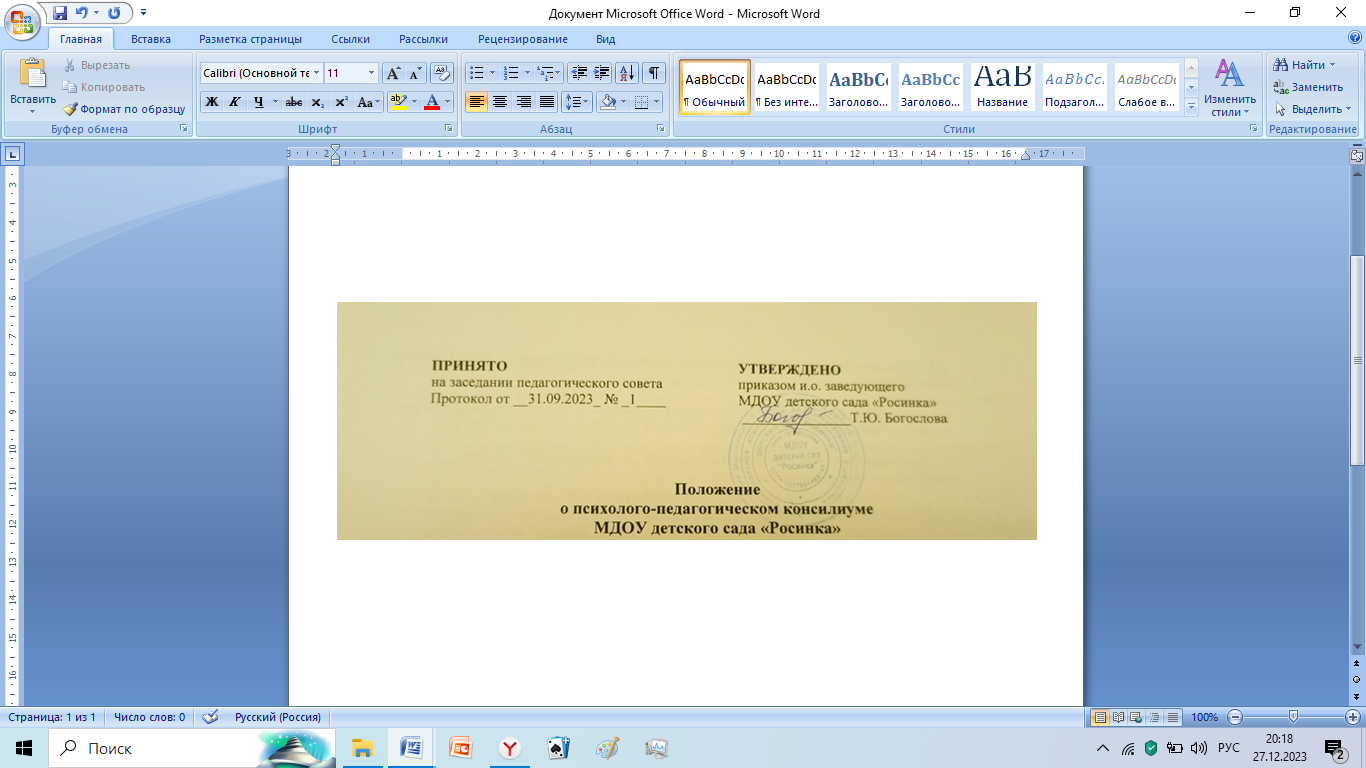 1. Общие положения1.1. Психолого-педагогический консилиум (далее - ППк) является одной из форм взаимодействия руководящих и педагогических работников МДОУ детского сада «Росинка», осуществляющей образовательную деятельность (далее - Организации), с целью создания оптимальных условий обучения, развития, социализации и адаптации воспитанников посредством психолого-педагогического сопровождения.1.2. Задачами ППк являются:1.2.1. выявление трудностей в освоении образовательных программ, особенностей в развитии, социальной адаптации и поведении воспитанников для последующего принятия решений об организации психолого-педагогического сопровождения;1.2.2. разработка рекомендаций по организации психолого-педагогического сопровождения воспитанников;1.2.3. консультирование участников образовательных отношений по вопросам актуального психофизического состояния и возможностей воспитанников; содержания и оказания им психолого-педагогической помощи, создания специальных условий получения образования;1.2.4. контроль за выполнением рекомендаций ППк.2. Организация деятельности ППк2.1. ППк создается на базе МДОУ детского сада «Росинка» и Организации  приказом руководителя Организации.Для организации деятельности ППк в Организации оформляются:приказ руководителя  о создании ППк с утверждением состава ППк;положение о ППк, утвержденное руководителем .2.2. В ППк ведется документация согласно приложению 1.Порядок хранения и срок хранения документов ППк должен быть определен в Положении о ППк.2.3. Общее руководство деятельностью ППк возлагается на руководителя МДОУ детского сада «Росинка».2.4. Состав ППк: председатель ППк – старший воспитатель,  педагог-психолог, учитель-логопед, учитель-дефектолог, секретарь ППк (определенный из числа членов ППк).2.5. Заседания ППк проводятся под руководством Председателя ППк или лица, исполняющего его обязанности.2.6. Ход заседания фиксируется в протоколе (приложение 2).Протокол ППк оформляется не позднее пяти рабочих дней после проведения заседания и подписывается всеми участниками заседания ППк.2.7. Коллегиальное решение ППк, содержащее обобщенную характеристику воспитанника и рекомендации по организации психолого-педагогического сопровождения, фиксируются в заключении (приложение 3). Заключение подписывается всеми членами ППк в день проведения заседания и содержит коллегиальный вывод с соответствующими рекомендациями, которые являются основанием для реализации психолого-педагогического сопровождения обследованного воспитанника.Коллегиальное заключение ППк доводится до сведения родителей (законных представителей) в день проведения заседания.В случае несогласия родителей (законных представителей) воспитанника с коллегиальным заключением ППк они выражают свое мнение в письменной форме в соответствующем разделе заключения ППк, а образовательный процесс осуществляется по ранее определенному образовательному маршруту в соответствии с соответствующим федеральным государственным образовательным стандартом.Коллегиальное заключение ППк доводится до сведения педагогических работников, работающих с обследованным воспитанником, и специалистов, участвующих в его психолого-педагогическом сопровождении, не позднее трех рабочих дней после проведения заседания.2.8. При направлении обучающегося на психолого-медико-педагогическую комиссию (далее - ПМПК)*) оформляется Представление ППк на воспитанника (приложение 4).3. Режим деятельности ППк3.1. Периодичность проведения заседаний ППк определяется запросом Организации на обследование и организацию комплексного сопровождения воспитанников и отражается в графике проведения заседаний.3.2. Заседания ППк подразделяются на плановые и внеплановые.3.3. Плановые заседания ППк проводятся в соответствии с графиком проведения, но не реже одного раза в полугодие, для оценки динамики обучения и коррекции для внесения (при необходимости) изменений и дополнений в рекомендации по организации психолого-педагогического сопровождения воспитанников.3.4. Внеплановые заседания ППк проводятся при зачислении нового воспитанника, нуждающегося в психолого-педагогическом сопровождении; при отрицательной (положительной) динамике обучения и развития воспитанника; при возникновении новых обстоятельств, влияющих на обучение и развитие воспитанника в соответствии с запросами родителей (законных представителей) воспитанника, педагогических и руководящих работников Организации; с целью решения конфликтных ситуаций и других случаях.3.5. При проведении ППк учитываются результаты освоения содержания образовательной программы, комплексного обследования специалистами ППк, степень социализации и адаптации воспитанника.На основании полученных данных разрабатываются рекомендации для участников образовательных отношений по организации психолого-педагогического сопровождения воспитанника.3.6. Деятельность специалистов ППк осуществляется бесплатно.3.7. Специалисты, включенные в состав ППк, выполняют работу в рамках основного рабочего времени, составляя индивидуальный план работы в соответствии с планом заседаний ППк, а также запросами участников образовательных отношений на обследование и организацию комплексного сопровождения воспитанника.Специалистам ППк за увеличение объема работ устанавливается доплата, размер которой определяется Организацией самостоятельно.4. Проведение обследования4.1. Процедура и продолжительность обследования ППк определяются исходя из задач обследования, а также возрастных, психофизических и иных индивидуальных особенностей обследуемого воспитанника.4.2. Обследование обучающегося специалистами ППк осуществляется по инициативе родителей (законных представителей) или сотрудников Организации с письменного согласия родителей (законных представителей) (приложение 5).4.3. Секретарь ППк по согласованию с председателем ППк заблаговременно информирует членов ППк о предстоящем заседании ППк, организует подготовку и проведение заседания ППк.4.4. На период подготовки к ППк и последующей реализации рекомендаций воспитаннику назначается ведущий специалист:учитель-логопед, дефектолог, воспитатель или другой специалист. Ведущий специалист представляет воспитанника на ППк и выходит с инициативой повторных обсуждений на ППк (при необходимости).4.5. По данным обследования каждым специалистом составляется заключение и разрабатываются рекомендации.На заседании ППк обсуждаются результаты обследования ребенка каждым специалистом, составляется коллегиальное заключение ППк.4.6. Родители (законные представители) имеют право принимать участие в обсуждении результатов освоения содержания образовательной программы, комплексного обследования специалистами ППк, степени социализации и адаптации воспитанника.5. Содержание рекомендаций ППк по организации психолого-педагогического сопровождения воспитанников5.1. Рекомендации ППк по организации психолого-педагогического сопровождения воспитанника с ограниченными возможностями здоровья конкретизируют, дополняют рекомендации ПМПК и могут включать в том числе:разработку адаптированной основной общеобразовательной программы;разработку индивидуального образовательного маршрута;адаптацию учебных и контрольно-измерительных материалов;предоставление услуг тьютора, ассистента (помощника), оказывающего воспитаннику необходимую техническую помощь, услуг по сурдопереводу, тифлопереводу, тифлосурдопереводу (индивидуально или на группу обучающихся), в том числе на период адаптации обучающегося в Организации/учебную четверть, полугодие, учебный год/на постоянной основе.другие условия психолого-педагогического сопровождения в рамках компетенции Организации.5.2. Рекомендации ППк по организации психолого-педагогического сопровождения воспитанника на основании медицинского заключения могут включать условия обучения, воспитания и развития, требующие организации обучения по индивидуальному учебному плану, учебному расписанию, медицинского сопровождения, в том числе:дополнительный выходной день;организация дополнительной двигательной нагрузки в течение учебного дня/снижение двигательной нагрузки;предоставление дополнительных перерывов для приема пищи, лекарств;предоставление услуг ассистента (помощника), оказывающего воспитаннику необходимую техническую помощь;другие условия психолого-педагогического сопровождения в рамках компетенции Организации.5.3. Рекомендации ППк по организации психолого-педагогического сопровождения обучающегося, испытывающего трудности в освоении основных общеобразовательных программ, развитии и социальной адаптации** могут включать в том числе:проведение групповых и (или) индивидуальных коррекционно-развивающих и компенсирующих занятий с воспитанниками;разработку индивидуального учебного плана;адаптацию учебных и контрольно-измерительных материалов;профилактику асоциального (девиантного) поведения воспитанника;другие условия психолого-педагогического сопровождения в рамках компетенции Организации.5.4. Рекомендации по организации психолого-педагогического сопровождения воспитанника реализуются на основании письменного согласия родителей (законных представителей).______________________________* Приказ Министерства образования и науки Российской Федерации от 20 сентября 2013 г. N 1082 "Об утверждении Положения о психолого-медико-педагогической комиссии".** Федеральный закон от 29 декабря 2012 г. N 273-ФЗ "Об образовании в Российской Федерации", статья 42Приложение 1Документация ППк1. Приказ о создании ППк с утвержденным составом специалистов ППк;2. Положение о ППк;3. График проведения плановых заседаний ППк на учебный год;4. Журнал учета заседаний ППк и обучающихся, прошедших ППк по форме:______________________________* - утверждение плана работы ППк; утверждение плана мероприятий по выявлению обучающихся с особыми образовательными потребностями; проведение комплексного обследования обучающегося; обсуждение результатов комплексного обследования; обсуждение результатов образовательной, воспитательной и коррекционной работы с обучающимся; зачисление обучающихся на коррекционные занятия; направление обучающихся в ПМПК; составление и утверждение индивидуальных образовательных маршрутов (по форме определяемой образовательной организацией); экспертиза адаптированных основных образовательных программ ОО; оценка эффективности и анализ результатов коррекционно-развивающей работы с воспитанниками  и другие варианты тематик.5. Журнал регистрации коллегиальных заключений психолого-педагогического консилиума по форме:6. Протоколы заседания ППк;7. Карта развития воспитанника (индивидуальный образовательный маршрут), получающего психолого-педагогическое сопровождение (В карте развития находятся результаты комплексного обследования, характеристика или педагогическое представление на обучающегося, коллегиальное заключение консилиума, копии направлений на ПМПК, согласие родителей (законных представителей) на обследование и психолого-педагогическое сопровождение ребенка, вносятся данные об обучении ребенка в классе/группе, данные по коррекционной-развивающей работе, проводимой специалистами психолого-педагогического сопровождения. Карта развития хранится у председателя консилиума и выдается руководящим работникам ОО, педагогам и специалистам, работающим с воспитанником).8. Журнал направленийвоспитанников на ПМПК по форме:Приложение 2Протокол заседания психолого-педагогического консилиумаМДОУ детского сада «Росинка»N ____                                                                                       от "__" __________ 20__ г.    Присутствовали: И.О.Фамилия (должность в ОО, роль в  ППк),  И.О.Фамилия(мать/отец ФИО обучающегося).Повестка дня:    1. ...    2. ...Ход заседания ППк:    1. ...    2. ...Решение ППк:    1. ...    2. ...Приложения  (характеристики,   представления  на  обучающегося,  результатыпродуктивной деятельности обучающегося, копии рабочих тетрадей, контрольныхи проверочных работ и другие необходимые материалы):    1. ...    2. ...    Председатель ППк ______________________________________ И.О.Фамилия    Члены ППк:        И.О.Фамилия        И.О.Фамилия    Другие присутствующие на заседании:        И.О.Фамилия        И.О.ФамилияПриложение 3Коллегиальное заключение психолого-педагогическогоконсилиума (наименование образовательной организации)Дата "__" _____________ 20__ годаОбщие сведенияФИО обучающегося:Дата рождения обучающегося:                           Группа:Образовательная программа:Причина направления на ППк:                       Коллегиальное заключение ППкПриложение:    (планы   коррекционно-развивающей   работы,   индивидуальныйобразовательный маршрут и другие необходимые материалы):    Председатель ППк _________________________________ И.О.Фамилия    Члены ППк:        И.О.Фамилия        И.О.ФамилияС решением ознакомлен(а) _____________/____________________________________(подпись и ФИО (полностью) родителя (законного представителя)С решением согласен (на) _____________/____________________________________(подпись и ФИО (полностью) родителя (законного представителя)С решением согласен(на) частично, не согласен(на) с пунктами: _________________________________________________________________________________________________________________________________________________________________________________/____________________________________________________________(подпись и ФИО (полностью) родителя (законного представителя)Приложение 4Представление психолого-педагогического консилиумана воспитанника для предоставления на ПМПК1.Общие сведения:2. Информация об условиях и результатах образования ребенка в образовательной организации:1.) Краткая характеристика познавательного, речевого, двигательного, коммуникативно-личностного развития ребенка на момент поступления в образовательную организацию: качественно в соотношении с возрастными нормами развития (значительно отставало, отставало, неравномерно отставало, частично опережало).2.) Краткая характеристика познавательного, речевого, двигательного, коммуникативно-личностного развития ребенка на момент подготовки характеристики: качественно в соотношении с возрастными нормами развития (значительно отстает, отстает, неравномерно отстает, частично опережает).3.) Динамика (показатели) познавательного, речевого, двигательного, коммуникативно-личностного развития (по каждой из перечисленных линий): крайне незначительная, незначительная, неравномерная, достаточная.           4.) Динамика (показатели) деятельности (практической, игровой, продуктивной) за период нахождения в образовательной организации 3. Общий вывод о необходимости уточнения, изменения, подтверждения образовательного маршрута, создания условий для коррекции нарушений развития и социальной адаптации и/или условий проведения индивидуальной профилактической работы.Дата составления документа.Подпись председателя ППк.                            Члены психолого-педагогического консилиума:                     ПодписьПодпись заведующего МДОУ детского сада «Росинка» Печать образовательной организацииПриложение 5Согласие родителей (законных представителей) воспитанникана проведение психолого-педагогического обследованияспециалистами ППкЯ, ________________________________________________________________________              ФИО родителя (законного представителя) воспитанника______________________________________________________________________________________________________________________________________________________                (номер, серия паспорта, когда и кем выдан)являясь родителем (законным представителем) _______________________________          (нужное подчеркнуть)______________________________________________________________________________________________________________________________________________________(ФИО, группа, в котором/ой обучается воспитанник, дата (дд.мм.гг.)рождения)Выражаю согласие на проведение психолого-педагогического обследования."__" ________ 20__ г./___________/_________________________________________                       (подпись)          (расшифровка подписи)N Дата Тематика заседания* Вид консилиума (плановый/внеплановый) N
п/п ФИО обучающегося, класс/группа Дата рождения Инициатор обращения Повод обращения в ППк Коллегиальное заключение Результат обращения N п/пФИО обучающегося, класс/группаДата рожденияЦель направленияПричина направленияОтметка о получении направления родителямиПолучено: далее перечень документов, переданных родителям (законным представителям)Я, ФИО родителя (законного представителя) пакет документов получил(а)."__" ____________ 20__ г.Подпись:Расшифровка: _________________(выводы об имеющихся у ребенка трудностях (без указания диагноза) в развитии, обучении, адаптации (исходя из актуального запроса) и о мерах, необходимых для разрешения этих трудностей, включая определение видов, сроков оказания психолого-медико-педагогической помощи.Рекомендации педагогамРекомендации родителямФИО воспитанника: Дата рождения воспитанника:Группа:Образовательная программа:Причина направления на ПМПК:Цель направления на ПМПК:Приложение:характеристики учителя-логопеда, воспитателя, педагога-психолога